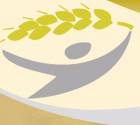 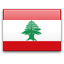 LibanDate d'entrée: July 11, 2000Membre de l'AICESISMembre de l'ILOConseil Économique et SocialThe Council succeeded in creating an efficient space for dialogue between the main actors of the civil society. It managed to maintain relationships of trust with all parties. It greatly contributed to the public governance in Lebanon. Contacts(961-1) 99-00-90president@ces.gov.lb / cabinetdupresident@ces.gov.lb / m.saifeddine@ces.gov.lbwww.ces.gov.lbRue Hussein el Ahdab, Place de l’Étoile – Immeuble 200, 4ème étage – BP 11 527 – BEYROUTH (LEBANON)